Publicado en Zaragoza el 13/05/2019 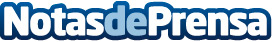 Camisetasfutbol.pro apuesta por los últimos diseños en camisetas de fútbolLas marcas deportivas dan cada vez más importancia al diseño de las camisetas de fútbol para adaptarlas al estilo deportivo diarioDatos de contacto:MariaNota de prensa publicada en: https://www.notasdeprensa.es/camisetasfutbol-pro-apuesta-por-los-ultimos Categorias: Moda Fútbol Sociedad Aragón Entretenimiento Consumo http://www.notasdeprensa.es